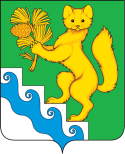 АДМИНИСТРАЦИЯ БОГУЧАНСКОГО РАЙОНАП О С Т А Н О В Л Е Н И Е11.08.2022                             с. Богучаны                             №787-пО внесении изменения  в Порядок комплектования образовательных организаций, реализующих образовательную программу дошкольного образования, находящихся на территории муниципального образования Богучанский район утвержденного постановлением  администрации Богучанского района  от 20.10.2017 №1162-пВ целях приведения правовых актов в соответствие с действующим законодательством, в соответствии с пунктом 6 части 1 статьи 9, статьей 63 Федерального закона Российской Федерации от 29.12.2012 № 273-ФЗ «Об образовании в Российской Федерации», на основании Федерального  закона от 06.10.2003 N 131-ФЗ "Об общих принципах организации местного самоуправления в Российской Федерации", абзаца 3 пункта 4 Порядка приема на обучение по образовательным программам дошкольного образования", утвержденного Приказом Минпросвещения России от 15.05.2020 N 236, руководствуясь ст.ст. 7, 8, 40, 43, 47 Устава Богучанского района Красноярского края, ПОСТАНОВЛЯЮ:Внести изменение в Порядок комплектования образовательных организаций, реализующих образовательную программу дошкольного образования, находящихся на территории муниципального образования Богучанский район утвержденного постановлением  администрации Богучанского района  от 20.10.2017 №1162-п, а именно в Приложении 4 абзац.1 пункта 3 изложить в новой  редакции:« - ребенок, если его полнородные и неполнородные братья и (или) сестры обучаются в данной муниципальной образовательной организации»Контроль за исполнением настоящего постановления возложить на заместителя главы Богучанского района по социальным вопросам И.М Брюханова.Постановление вступает в силу со дня, следующего за днём официального опубликования в Официальном вестнике.Постановление подлежит размещению на официальном сайте управления образования администрации Богучанского района (http://www.boguo.ru). Глава Богучанского  района       	А.С.Медведев